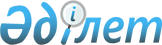 Қазақстан Республикасы Үкіметінің 2005 жылғы 21 мамырдағы N 486 қаулысына өзгерістер енгізу туралыҚазақстан Республикасы Үкіметінің 2007 жылғы 6 тамыздағы N 669 Қаулысы

      Қазақстан Республикасының Үкіметі  ҚАУЛЫ ЕТЕДІ : 

      1.»"Қазақстан Республикасының Үкіметі мен Әзербайжан Республикасының Үкіметі арасында Өнеркәсіптің қорғаныс салалары кәсіпорындарының өндірістік және ғылыми-техникалық кооперациясы туралы келісім жасасу туралы" Қазақстан Республикасы Үкіметінің 2005 жылғы 21 мамырдағы N 486  қаулысына  мынандай өзгерістер енгізілсін: 

      тақырыбындағы»"келісім жасасу" деген сөздер»"келісімге қол қою" деген сөздермен ауыстырылсын; 

      2-тармақтағы»"Қазақстан Республикасының Индустрия және сауда вице-министрі Болат Советұлы Смағұловқа" деген сөздер»"Қазақстан Республикасының Индустрия және сауда министрі Ғалым Ізбасарұлы Оразбақовқа" деген сөздермен ауыстырылсын; 

      "келісім жасасуға" деген сөздер»"келісімге қол қоюға" деген сөздермен ауыстырылсын. 

      2. Осы қаулы қол қойылған күнінен бастап қолданысқа енгізіледі.        Қазақстан Республикасының 

      Премьер-Министрі 
					© 2012. Қазақстан Республикасы Әділет министрлігінің «Қазақстан Республикасының Заңнама және құқықтық ақпарат институты» ШЖҚ РМК
				